Western Regional Partnership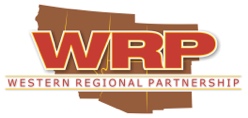 October 2021 UpdatesWRP sends out monthly updates on agency efforts relevant to the WRP Mission.  This includes publicly available information from WRP Partners and agency news releases, etc. to assist to create greater awareness of current WRP Partner actions.  If you have any updates you would like to share, please email that information to amyduffy@westernregionalpartnership.org.   In this edition of WRP Monthly updates:WRP UpdatesDeep-dive calls, in support of current WRP Priority on Building Resilience, are being held with subject matter experts on resilient energy infrastructure, resiliency of airspace, disaster mitigation and water security. Other webinar and Committee calls are in process of being confirmed; details forthcoming. Upcoming WRP Activities (please contact amyduffy@westernregionalpartnership.org for more information):November 29: WRP Resiliency of Airspace call to more fully scope Gap 3: Development of Counter UAS State and Federal PolicyNovember 30: WRP Resiliency of Airspace call (full team)December 1: WRP Disaster Mitigation Deep-Dive CallDecember 2: WRP Resiliency of Airspace call to more fully scope Gap 1: Ensuring the military has sufficient airspace to meet DoD readiness requirements December 3: WRP Tribal Engagement Temporary Working Group Call. Presentation on Broadband efforts on the Navajo Nation by Ms. Velena Tsosie, General Manager, Choice NTUA Wireless; and discuss WRP TETWG efforts. Click here to RSVP.December 6: WRP Water Security Deep-Dive callDecember 7: WRP Resilient Energy Infrastructure Deep-Dive CallPast WRP Webinars:October 26: WRP’s October 26th webinar on Groundwater-Surface Water Interface:  https://bah16f18.adobeconnect.com/peajshddahqt/September 16: WRP Energy Committee Webinar on Black Sky/Black Start: https://bah16f18.adobeconnect.com/pu42y2go4il3/ February 4th Water Resource Management Strategies Webinar: https://bah16f18.adobeconnect.com/paaydnqwd88p/ December 14: Water Security Policy Planning and Implementation Webinar: https://bah16f18.adobeconnect.com/p40giu27h4yq/  December 8: Western Regional Partnership (WRP) webinar featuring Tribal Resilient Energy InfrastructureOct 15: Fort Huachuca Sentinel Landscape/Partnership Water Efforts Webinar: https://bah16f18.adobeconnect.com/pghxl2u51kw2/ Oct 22: Collaborative Tools for Resolving Water Disputes Webinar: https://bah16f18.adobeconnect.com/p2xo9dnevhuc/June 11: Resiliency of Airspace Webinar: https://bah16f18.adobeconnect.com/pu2gu1ldj21e/June 12: WRP’s June 12th webinar on Disaster Mitigation: https://bah16f18.adobeconnect.com/pq9huy66zgwm/ EnergyFederal Updates FERCFERC & NARUC Announce Meeting Agenda for 11/10/21 Joint Task Force on TransmissionFERC insight | Volume 9 | October 2021 | FERC-NARUC Joint Task Force on TransmissionDOEDOE Announces Agency Climate Adaptation and Resilience PlanThe research paper, “Optimal Strategies for a Cost-Effective and Reliable 100% Renewable Electrical Grid,” appears in the Journal of Renewable and Sustainable Energy.Solar Forecasting Informational Webinar, November 8 | 12 p.m. ETIn support of the national goal to deploy 30 gigawatts of offshore wind by 2030, DOE’s Wind Energy Technologies Office has published an Atlantic Offshore Wind Transmission Literature Review and Gaps Analysis.Fall 2021 Wind Energy Technologies Office Wind Research and Development (R&D) NewsletterIn support of a joint interagency goal to develop 30 gigawatts of offshore wind by 2030, DOE is funding four projects that will inform offshore wind siting, permitting and help protect wildlife and fisheries as offshore wind deployment increases. Read moreDOE released three market reports showing record growth and declining costs in U.S. wind energy over the past year.DOE announced a new National Community Solar Partnership target: to enable community solar systems to power the equivalent of five million households by 2025 and create $1 billion in energy bill savings. Read moreDOE announced $20 million in funding to demonstrate technology that will produce clean hydrogen energy from nuclear power. The project, based in Arizona, will make progress on DOE’s H2@Scale vision for clean hydrogen across multiple sectors and help meet the Department’s Hydrogen Shot goal of $1 per 1 kilogram in one decade. Read moreNearly half of U.S. households that warm their homes with natural gas can expect to spend an average of 30% more on their bills this winter than last year, according to EIAWithout significant policy changes or technological breakthroughs, global energy consumption and carbon emissions will increase through 2050 as a result of population and economic growth, EIA projects in its annual International Energy Outlook released this morning.DOI: Interior Department Unveils Plans for More Offshore Wind Leases DOI-BLMNotice of Public Comment Period: Grand Canyon West 69kV Interconnection Project Environmental AssessmentPublic Scoping Open for Proposed Ormat Crescent Valley Geothermal Exploration ProjectBLM considers big solar expansion in Nev.’s Mojave DesertState UpdatesAZPower-to-Power Hydrogen Demonstration Involving Largest U.S. Nuclear Plant Gets Federal FundingNational construction company completes massive solar project in West Valley‘Historic’ Ariz. plan for coal towns may ripple nationallyCACalifornia Moves to Prevent New Oil Drilling Near Communities, Expand Health ProtectionsUsing historical fire occurrence data, CBI takes a closer look at the probability of wildfire occurrence in the Santa Barbara county, California, under both historical and projected future conditions. Read more about the projectWith support from the California Ocean Protection Council and California Energy Commission, CBI is working to provide the spatial data and spatial modeling necessary to successfully plan for accelerated wind energy development off the coast of California.California Proposes Limiting Natural Gas Use in New Construction Starting in 2023The state's oil and gas regulator proposed a ban on new oil drilling within 3,200 feet of all schools, homes, and hospitals, the Washington Examiner’s Asher Notheis reports.The Diesel-Fired California DreamPower shut-offs loom for tens of thousands of Californians amid gusty windsCalifornia grid aligns with solar builders to tackle rising curtailmentsCOColorado Energy Office releases Opportunities for Low-Carbon Hydrogen in Colorado: A RoadmapColorado Carbon Capture, Utilization and Sequestration Task Force to host virtual public engagement sessionNV: Nevada dilemma: Renewable energy or national monument?UTUtah power providers sign historic One Utah Electricity Mutual Aid AgreementUtah Carbon Capture Webinar. Monday, November 8th, 2021,10:00 – 12:00 PM U.S. Mountain Time. Register HereTWW Released a New Economic Study, “The Economic Benefits of Utah’s Rural Renewable Energy Industry.”Renewable energy makes up more of UT's economy than you'd thinkOne Utah Roadmap Update releasedTribal UpdatesDOE Office of Indian Energy Seeks Tribal Input on Energy Access and Reliability on Tribal Lands Report to Congress. Where: Virtual. Date: November 4, 2021. Time: 1 p.m. to 3 p.m. Mountain Time (3 p.m. to 5 p.m. Eastern Time) Register to secure your spot. Decades before the wildfires of 2020 darkened Northern California’s skies, Blue Lake Rancheria's (BLR's) elders and tribal leaders saw smoke in the distance.  Learn more about BLR's Climate Action Plan, targeted sustainability and self-sufficiency through renewable energy and microgrid technology in our latest blog.DOE’s Office of Indian Energy is hosting its second-ever virtual Program Review November 15–18, 2021. The event will take place over four days with multiple sessions and presentations offered each day. Interested attendees will need to register for each session they would like to join. For additional information, including registration links, a draft agenda, and presentations, visit the 2021 Program Review web pageNavajo leaders seek hearing on oil and gas drilling disputeRegionalAWWI Webinar on Minimizing Collision Impacts for Bats at Operational Wind Facilities, Part 1: CurtailmentThe group Oil Change International released a report showing that Biden stopping 24 key fossil fuel projects could prevent a massive amount of emissions (400+ coal plants' worth)LNG Freight Rates Move Higher as Winter Nears in an Already Volatile MarketWorld energy markets will face more “turbulence” and price shocks this decade due to inadequate investments, the International Energy Agency said in its annual World Energy Outlook.Natural ResourcesFederal UpdatesA Proclamation on Bears Ears National MonumentA Proclamation on Grand Staircase-Escalante National MonumentFACT SHEET: Biden-Harris Administration Launches Plan to Combat PFAS PollutionOctober WestFAST Newsletter National Intelligence Estimate on Climate ChangeThe U.S. can fulfill Biden’s pledge to reduce emissions 50 to 52% below 2005 levels by 2030 without a carbon tax or CEPP, the research firm Rhodium Group says in a report this morning.The Biden administration released plans for how federal agencies can ensure their facilities and operations are resilient and can adapt to climate change. More than 20 federal agencies released their own plans, a reflection of the administration’s “whole of government” approach for addressing climate change. The Council on Environmental Quality issued a “phase 1” proposed rule this morning that would once again tell agencies to consider the indirect and cumulative impacts (i.e. climate change) of permitting decisions, not just direct impacts.DOIAdministration Leaders Applaud President Biden’s Restoration of National MonumentsMore Than $111 Million in Funding for Wetland Conservation Projects and National Wildlife RefugesSecretary Haaland Highlights Conservation Efforts in Visit to National Wildlife RefugeListening Session on Underserved Community Recreation Access to DOI-managed Public Lands and WatersInterior Department Announces $348 Million for Conservation Projects in Nevada and CaliforniaInterior Department releases climate adaptation and resilience planDOI-BLMBLM seeks comments on proposed extension of withdrawal of public land for possible future transfer to the Department of the NavyBLM to begin a wild horse gather at Naval Air Weapons Station – China LakeDOI-USFWSRegulations Governing Take of Migratory Birds; Revocation of ProvisionsService Seeks Public Comment on Proposed Changes to Mexican Wolf Management RuleU.S. Fish and Wildlife Service and NOAA Fisheries Propose Rescinding Critical Habitat Regulations Finalized in 2020The USFWS is downlisting the Humpback Chub, The humpback chub was placed on the list of endangered species in 1967 due to impacts of large, mainstem dams on river habitats. Contact Westley Foster westley_foster@fws.gov  for more information.86 FR 55775 - Endangered and Threatened Wildlife and Plants; Endangered Species Status for Tiehm's Buckwheat PDF   TEXT   DETAILSThe U.S. Fish and Wildlife Service is accepting comments on a proposal to remove 23 species from the Endangered Species Act. The service has determined the species have become extinct. The list includes birds, fish, and mussels. Comments will be accepted through Monday, Nov. 29.DOI-Bureau of ReclamationReclamation releases updated projections of Colorado River system conditionsReclamation releases Pecos River - New Mexico Basin StudyWaterSMART Environmental Water Resources Projects. For water conservation and efficiency projects that result in quantifiable and sustained water savings and benefit ecological values; water management or infrastructure improvements to mitigate drought-related impacts to ecological values; and watershed management or restoration projects benefitting ecological values. Due: December 9, 2021.  Learn moreUpdated projections for Colorado River system reservoir levels have been released by the U.S. Bureau of Reclamation. In particular, the projections show a continued risk of Lake Powell and Lake Mead reaching critically low elevations because of the ongoing drought. Five-year projections are available on the Reclamation website.DOI-USGS: To improve State and local groundwater monitoring efforts to more effectively manage groundwater resources at the regional and national scale and to enhance communication and data sharing between State and local water resource agencies and the U.S. Department of the Interior.  Due: January 20, 2022. Learn moreEPAEPA Publishes its 2021 Climate Adaptation Action PlanEPA, Army Announce Regional Roundtables on WOTUSEPA took an important step forward to advance President Biden’s commitment to action on climate change and protect people’s health by proposing comprehensive new protections to sharply reduce pollution from the oil and natural gas industry – including, for the first time, reductions from existing sources nationwide. https://www.epa.gov/controlling-air-pollution-oil-and-natural-gas-industryNov 9-10. New: EPA Federal Funding for the Prevention, Monitoring, and Treatment of Harmful Algal Blooms. FREE! Online.EPA Takes New Step Toward PFAS Regulation, CleanupEPA Responds to New Mexico Governor and Acts to Address PFAS Under Hazardous Waste LawEPA Seeks Input on Proposed PFAS National Primary Drinking Water RegulationEPA announced a plan to crack down on PFAS chemicals, which are used in products like cookware and firefighting foam and can contaminate drinking water to post detrimental health effects.USDA: USDA Celebrates 2.5M Acres in 2021 CRP Grasslands SignupUSDA-NRCSUSDA Invests $21 Million in Effort to Help Producers Build Drought ResiliencePublic Webinar - Decade of Science Support in the Sagebrush Biome - November 18, 2021 | 3:00 PM ETNRCS Announces Conservation Funding Opportunities for 2022USDA-USFS: USDA Now Accepting Grant Applications for Wood Products, EnergyNOAANOAA’s Climate Program Office is soliciting applications for eight individual competitive research programs through which high-priority climate science, assessment, decision support research, outreach, education, and capacity-building activities are funded to advance our understanding of the Earth’s climate system. Learn more and apply.Data compiled by the NOAA shows 2021 is neck-and-neck with the Dust Bowl as the hottest summer on record. State Updates States Can Use Nature to Cut Flood Costs, DamageAZGovernor Ducey Invests $30 Million To Protect Lake Mead, Colorado River UsersArizona Chamber Foundation policy brief examines groundwater policyIn accordance with HB2691, signed by Governor Ducey on May 5, 2021, ADEQ is publishing the initial Protected Surface Waters List (PSWL) in the Arizona Administrative Register and on our Surface Water Protection Program webpage | Visit Page Fort Huachuca Sentinel Landscape Partnership - Newsletter Volume VThe Arizona Drought Monitoring Technical Committee is pleased to provide you with the September 2021 Short-term Drought Status Report and the July-September 2021 Long-term Drought Status Report. Drought Status WebsiteDistricts All Over the State Hold Best Management Practices Workshops for the Sonoran Desert Tortoise. Want to catch the next workshop? November 9th, Prescott, AZ, November 10th, Wikieup, AZ, For more information contact: gladden.aacd1944.com Click HereApaches ask appeals court to oppose transfer of Ariz. landGovernor Ducey Invests $30 Million To Protect Lake Mead, Colorado River UsersOn Sept 28, the AZ Auditor General released a report detailing the findings of a recent audit of the AZ Department of Environmental Quality Full Report, Highlights, and Agency ResponseCACalifornia Forest Improvement Program Funding AnnouncedThe Department of Water Resources' released program guidelines to distribute $200 million in Urban and Multi-Benefit Drought Relief Grant Program funding. drought.ca.gov.Governor Newsom Expands Drought Emergency Statewide, Urges Californians to Redouble Water Conservation EffortsThe California Water Policy Conference has set Thursday, Nov. 18, for the next webinar in its California Streamin’ series. The latest blog from the Internet of Water provides a look at how better water data can improve drought planning and management in California. Titled, “The Challenge of the Dry Years,” California is emerging from its driest 12-month period in nearly a century, and catching its reservoirs up will be difficult even if it sees a historically wet winter, Jeremy reports Notices of proposal for 90-day extensions of emergency regulations 749.11 and 749.12, Title 14, California Code of Regulations concerning the take of western Joshua tree have been posted to the Commission's website. The notices and associated documents can be accessed at: https://fgc.ca.gov/Regulations/2021-New-and-Proposed#749_11  (749.11) andhttps://fgc.ca.gov/Regulations/2021-New-and-Proposed#749_12  (749.12)DWR has released the draft guidelines and proposal solicitation package for Sustainable Groundwater Management Act (SGMA) implementation funding. Public comments on the drafts will be accepted through Monday, Nov. 29. Comments are being accepted on the draft California Climate Adaptation Strategy. It outlines the State’s key climate resilience priorities, includes specific and measurable steps, and serves as a framework for action across California. Details are available on the strategy’s website and in this news release. Comments on the draft will be accepted through Wednesday, Nov. 17.The Future of California’s Water-Energy-Climate NexusSouthern California Spill ResponseThe California Natural Resources Agency together with state agency partners, released a draft Natural and Working Lands Climate Smart Strategy that will guide and accelerate climate action across key California landscapes.The California Natural Resources Agency has launched a statewide campaign to raise awareness about the urgent threat that sea level rise poses to coastal and inland communities. news release.The 2021 Flood-Managed Aquifer Recharge (Flood-MAR) Public Forum will be a virtual event running Nov. 8–10. It will explore a variety of elements that play a part in the development of Flood-MAR projects. The forum will begin with a listening session that will provide an opportunity for Tribal governments to learn more about Flood-MAR. Registration CO: Gov. Polis Announces Partnership to Manage Sweetwater Lake as Newest Colorado State ParkNM: EPA responds to Gov. Lujan Grisham’s petition, will move to list four PFAS chemicals as hazardous constituentsUTGov. Cox, Lt. Governor Henderson, Attorney General Reyes, President Adams and Speaker Wilson express disappointment in Biden administration’s decision to expand Utah monumentsGreat Salt Lake's demise spurs water emergency for UtahTribal UpdatesSimple Tribal Co-Management: Using Existing Authority to Engage Tribal Nations in Co-Management of Federal Public Lands by Kevin K. WashburnEPA Announces Action Plan to Address Water-Related Challenges in Indian CountryU.S. Fish and Wildlife Service Tribal Wildlife Grants Provide Opportunities for Partnerships in Conservation of Shared Natural Heritage, Cultural PrioritiesPresident Nez addresses climate change at the New Mexico Climate SummitBuilding Effective Partnerships with Indigenous Communities. January 27, 11 AM PT. Register hereReflections: On the Meaning of Indigenous Water Resilience. Read MoreStrengthening the Nation-To-Nation Relationship With Tribes to Secure a Sustainable Water FutureRegional UpdatesThe WaterNow Alliance has completed an update and expansion of the water equity section in its online Tap into Resilience Toolkit. The Water Equity and Climate Resilience for Frontline Communities section includes implementation strategies, funding opportunities, and case studies to help water leaders build resilient, sustainable localized water infrastructure.Publication: Habitat Preferred by Sage Grouse Increases Six-Fold Following Tree RemovalNational Wildlife - Pulse of the Heartland A low-to-no snow future and its impacts on water resources in the western United StatesIn a new water conservation program, farmers in Southern California are paid to leave some of their fields unplanted. The program, funded by the US Bureau of Reclamation, Metropolitan Water District of Southern California, Southern Nevada Water Authority, and the Central Arizona Project (CAP), will pay $38 million to farmers over the course of three years and is estimated to result in three feet of additional water in Lake Mead. LA Times Article  Drip Irrigation in AZ“The Challenge of the Dry Years" by Clare Keating of Earth Genome to learn more about how better water data can improve drought planning and management in California.Low Colorado River flows speed need for conservationLakes are changing worldwide – what does it mean for our fish speciesThe Xerces Society and Orville Schell Farms owner Ole Schell have partnered to create a monarch butterfly sanctuary in an effort to revitalize California’s rapidly declining monarch population. (Source: TheHill, NBC News)Documenting orphan wells across the United StatesProtecting the Places We Love: Conservation Strategies for Entrusted Lands and Parks Webinar RecordingDrought-Stricken Western Towns Say No to DevelopersTwo Nations One Water 2021: Binational Water Conference for Chihuahua, New Mexico, and Texas brought together water researchers and experts from the US-Mexico border region to share research, build trust, and explore paths forward for a sustainable water future. Conference PresentationsFlood Mitigation AssistanceWGAWGA has already hosted two workshops for Idaho Gov. Brad Little's WGA Chair Initiative, 'Working Lands, Working Communities.' Watch recordings of Utah Gov. Spencer Cox and Colorado Gov. Jared Polis address strategies for mitigating wildfire risk in their keynote addresses, as well as all of the workshops' roundtable discussions with regional experts. Topics include post-fire restoration, cross-boundary land management, drought, forest product innovations and much more.Western Governors urged the Senate Committee on Energy and Natural Resources to develop a National Minerals Policy in conjunction with states that “enables mineral exploration and development in a manner that balances the nation’s industrial and security needs with adequate protection of natural resources and the environment.” Read, download the letter.WRRCEmerging Leaders “Imagine a Day Without Water”Colorado River Basin Presentation Available. A written supplement to the presentation is Dr. Megdal’s August 2021 Reflections, “Adapting to a Drier Future.” View the PresentationNov. 8-10: AWRA 2021 Annual Water Resources ConferenceOctober 7, the WRRC hosted Henry Day, water policy and strategy consultant at the Arizona Public Service Company for a Brown Bag Webinar. Presentation Slides and RecordingWRRC Weekly Wave – Oct 29, 2021WRRC Weekly Wave – October 15, 2021WRRC Weekly Wave – October 9, 2021WRRC Newsletter October 1, 2021Military Readiness, Homeland Security, Disaster Preparedness and AviationMilitary ReadinessDoDDOD Supports Administration's Climate Change Ambitions2021 DoD Climate Adaptation Plan (CAP).  The CAP meets the requirements of Section 211 of Executive Order (EO) 14008, Tackling the Climate Crisis at Home and Abroad. It addresses Agency efforts on 4 Topics per the EO to:  1.	update climate vulnerability assessments 2.	enhance climate literacy in its management workforce 3.	enhance climate-ready sites, facilities, and infrastructure 4.	enhance climate-ready supply of products and Services.Pentagon to Appoint Climate Policy Lead as It Prioritizes Weather ThreatsCultural Resources Update - Fall 2021DoD Cultural Resources Program NewsletterThe Heritage Foundation’s Index of U.S. Military StrengthSecretary of Defense Lloyd J. Austin III’s Statement on the DoD Climate Risk AnalysisDefense Department's Climate Risk Analysis PlanWhy the Pentagon wants robot subs that swim like fishUnwanted Global Hawk drones are being transformed to support hypersonic missile testsFact Sheet: Prioritizing Climate in Foreign Policy and National SecurityThe Military is Preparing for a 'Space Superhighway,' Complete with Pit Stops Integrated Microgrids. For non-federal partner members of the Californian and Desert Southwest CESU: To develop a facility to research, analyze and test new methods of providing resilient energy, integrating food and water systems that improve the effectiveness of the entire energy system.  Due: November 12, 2021. Learn moreOn 7 OCT 21, the White House released Climate Adaptation Plans from each agency, as required by Executive Order 14008, "Tackling the Climate Crisis At Home and Abroad." DOD's Climate Adaptation Plan was approved by the Council on Environmental Quality and the Office of Management and Budget in June and signed by Secretary of Defense Lloyd J. Austin III on 1 SEP 21. More information, including the plan’s strategic framework, are outlined here.Conger Calls DOD Climate Plan a ‘Mature’ Strategy that Builds on Past WorkPentagon's Top Science Official Adds to Tech-Breakthrough Wishlist What would a "substantially smaller" U.S. defense budget look like - - Congressional Budget Office analysts in a new report released Thursday.DOD’s New Climate Plan Starts with Injection of ‘Actionable Science,’ Promotes ‘Climate Literacy’New DOD Climate Plan: Adjust Ops, Training, Gear for Extreme Weather DoD-OLDCC: Annual OLDCC Study Shows State-by-State Breakdown of Defense SpendingREPINext webinar, Sentinel Landscapes Spotlight, scheduled for Wednesday, December 8 from 1:00-2:30 PM ET.REPI NewsletterThe Readiness and Environmental Protection Integration (REPI) Program has launched the 2022 REPI Challenge process. The primary focus of the new REPI Challenge is projects that will help make key mission capabilities of strategic importance to DOD more resilient to climate change and severe weather events, such as coastal and inland flooding, sea level rise, drought, increased wildfires, and thawing permafrost. The 2022 REPI Challenge is open to any state government, political subdivision of a state, or private entity whose organizational purpose or goal is conservation, restoration or preservation of land and natural resources. More information on the background, timing, and eligibility of the 2022 REPI Challenge can be found in the request for proposals and the pre-proposal form. Pre-proposals are due no later than 22 NOV 21, at 8:00 p.m. Eastern time.USAF Nellis AFB reduces greenhouse gas emission through solar energyF-15EX undergoes first operational test mission at Nellis AFBThe F-35 is one step closer to carrying nuclear bombs. What’s next?New Mexico finishes tests of wells for ‘forever chemicals’ near Air Force baseBiden Pick for Air Force Installations Head Managed FAA Modernization, Space ProgramsArmy 10 things we learned from AUSA‘No way around it’: Facing budget cuts, Army braces to fight for modernizationHere are the Army’s new, and ongoing, quality of life initiativesUS Army to Stage Largest Robot Tank Experiment Ever Army’s Upcoming Climate Strategy Will Focus on ‘Tangible Goals,’ Wormuth SaysThe U.S. Army of the Future: Interview with Army Sec. Christine WormuthThe future of the Army in spaceUS Army is ‘knee-deep’ in tactical, wheeled vehicle assessment. Here are the platforms in play.With only weeks remaining, US Army preps for release of climate strategyOne Army Command's Plan for the 'Future of Work' New cannons, missiles bring biggest change to artillery in 40 yearsArmy to issue implementation plan for new unified network strategyThe US Army will soon be able to see itself in cyberspace on the battlefieldUS Army secretary talks FY23 budget and the war for talentHere are the Army’s new, and ongoing, quality of life initiatives ‘No way around it’: Facing budget cuts, Army braces to fight for modernizationArmy Taking a Close Look at Itself and Capabilities, Wormuth SaysUS Army Is Scrutinizing Itself, Must Change Swiftly to Face China, Secretary Says Report: US Army could field two new vertical lift aircraft if service lives within its meansHow Well Can AI Pick Targets From Satellite Photos? Army Test Aims to Find Out NavyNovember 8, 2021 Meeting of the Intergovernmental Executive Committee for the Fallon Range.  The next meeting of the IEC will be held November 8, 2021, at 2:00 p.m. PST. www.FRTCModernization.com/IECNavy projects $300M annual savings in new aviation planNavy Seeks To Improve Firefighting After 'Preventable' Bonhomme Richard Disaster4 C's Drive Biden Administration's First Naval Strategic Guidance US Navy secretary supports current operational plans for Marines and NavyUSMC: Marine Corps F-35B Conduct First Landing Aboard JS IzumoNational Guard: “People are relying on us” — National Guard evolves to fight wars, secure homefrontHomeland Security/Disaster PreparednessU.S. hit with 18 billion-dollar disasters so far this yearNoting that every dollar spent on hazard mitigation saves an average of six dollars in future response and recovery costs, the Western Governors’ Association shared policy with the House Transportation and Infrastructure Subcommittee on Economic Development, Public Buildings, and Emergency Management that highlighted the need for more robust and flexible risk reduction strategies to mitigate the effects of major disasters devastating the region. “At a time when state budgets are struggling to keep up with more frequent and costly disasters,” the letter read, “investing in hazard mitigation could have a profoundly positive effect on state and local budgets.” Read, download the letter. Wildfire Burn Scars, Raising Risk of Mudslides—This Is What Cascading Climate Disasters Look LikeState emergency responders converge for all-hazard incident management courseNational Intelligence Estimate: Climate Change and International Responses Increasing Challenges to US National Security Through 2040Read DHS’s Climate Action Plan here and learn more about DHS’s initiatives to address climate change here.  CA: Storm drenches Northern California, prompting fears of floods, mudslidesFEMAFEMA Announces Initial Initiatives to Advance Climate Change ResilienceFEMA released the agency's response to the National Advisory Council's (NAC) annual report.FEMA Bulletin Week of October 26, 2021FEMA Flood Maps:  Better Planning and Analysis Needed to Address Current and Future Flood Hazards GAO-22-104079, October 25FEMA published a notice in the Federal Register seeking public comment on the National Flood Insurance Program's minimum floodplain management standards. Written comments can be submitted to the Federal eRulemaking Portal, Docket ID: FEMA-2021-2024. The 60-day comment period will conclude on Dec. 13.FEMA is announcing the launch of IS-350 Tribal Mitigation Planning, a new independent self-study course now available online through the Emergency Management Institute.  The course provides information on preparing and implementing a tribal hazard mitigation plan. It is based on FEMA’s "Tribal Mitigation Plan Review Guide" (2017) and "Tribal Mitigation Planning Handbook" (2019). Registration is available the Emergency Management Institute webpage. Visit FEMA’s Mitigation Planning Training page.The Resilient Nation Partnership Network (RNPN), FEMA and NASA are co-hosting a four-part series during the 6th Annual Partnership Forum throughout October. On Sept. 30, the application period opened for the Fiscal Year 2021 application period for the Building Resilient Infrastructure and Communities (BRIC) and Flood Mitigation Assistance grant programs. For fiscal year 2021, $1 billion is available for the Building Resilient Infrastructure and Communities grant and $160 million is available for Flood Mitigation Assistance. The application period closes on Jan. 28, 2022.Coast Guard: Response time of Coast Guard, local officials questioned in Southern California oil spillCyberSummit Highlights DOD's Cybersecurity Initiatives, ChallengesGovernor Ducey Launches Arizona's New Cyber Command CenterGov. Cox announces formation of the Governor’s Cybersecurity Task ForceLawmakers examine TSA's growing role in cyberNatural Disasters Can Set the Stage for CyberattacksOngoing Cyber Threats to U.S. Water and Wastewater SystemsNSA Cyber Chief Spells Out Near-Term Priorities National Cyber Adviser Lays Out Goals for Upcoming 30 Nation Meeting on Ransomware DoD official credits private sector with helping more quickly mitigate SolarWinds intrusionSwarm grammar: DARPA to test single user controlling 200 drones in mock cityGovernor Ducey Launches Arizona's New Cyber Command CenterDHS Releases Guidance to Mitigate Security Risks with the Advancement of Quantum Computing. Visit DHS.gov/quantum. New emergency cyber regulations lay out 'urgently needed' rules for pipelines but draw mixed reviewsWildfireWildfire Smoke Disrupts Bird Migration in the WestOD Begins Fielding 5G Communications to California First RespondersUtilizing the Cohesive Strategy for Success • Wildfire in the West9TH International Fire Ecology and Management Congress. November 30 @ 8:00 AM - December 4 @ 5:00 PM. While we encourage proposals related to the congress theme, we also accept proposals on a variety of wildland topics. EPA compares impact of prescribed fire and wildfireUSDA now accepting grant applications for wood products, energyFirefighting in the era of COVIDSikorsky Exploring Ways to Link Next-Gen Helicopters to F-35 In the United States, wildfires this year have burned more 6.5 million acres, according to the National Interagency Fire Center.It was just wild': guardsmen fight fires from the skyBLM planning prescribed burning in NE California, NW NevadaBLM partners with American Forests to develop Camp Fire Reforestation PlanAssessing the contribution of soil faunal complexity to ecosystem services after restoration with thinning and fireWhat's needed for integrated fires?Reducing Fuels and Advancing Equity: Incorporating Environmental Justice Into Hazardous Fuels ManagementReintroducing Natural Fire in Western LandscapesImproving post-wildfire streamflow predictions for small watersheds and communitiesAZFrom Arizona: How wildfires impact wildlife, their habitatGroups say optimization key for future of 4FRI, forest restoration in northern ArizonaNavajo County struggles to restart forest thinning projectIn Arizona: Prescribed burns now essential, but risky tool CAMonitoring oak woodland wildlife communities following the Mendocino Complex fire
January 21, 11 AM PT. Register hereTemporal trends in wildlife response to the 2017 Tubbs fire at Pepperwood. November 12, 11 AM PT. Register hereAfter California wildfires, thousands of trees to be removedIn California: Klamath prescribed fire training attracts people from around the globe to learn and burn from the epicenter of cultural burningFrom California: Impact of forest thinning on wildfires creates divisionsCalFire aircraft battle intense wildfire seasonCOThe health of Colorado’s forests is more critical than everPolis touts Colorado's wildfire mitigation, conservation efforts in address to western governors NMPueblos in New Mexico turn to goats for fire managementFrom New Mexico: Replanting efforts continue in Lincoln National ForestWildfire preparedness is year-round in New Mexico UTFrom Utah: Legacy logging industry, nearly pushed out of the Kamas Valley, seen as key to reducing fire riskThis grass burns Utah’s valleysAviationNASA, Space Force see growing opportunities to use commercial space servicesATP Flight School Brings Airline Pilot Training to San Luis Obispo: State Aviation JournalOfficials with a number of aviation associations including the Utah Business Aviation Association, the Utah Airport Operators Association, the Utah General Aviation Association, and the Utah Back Country Pilots Association, are optimistic that a new coalition will boost support for general aviation in the State: State Aviation JournalNASA plane to explore much quieter supersonic flightNTSB Chair Wants Tesla To Limit Where Autopilot Can OperateA New GAO Study Reinforces the Importance of and Need for a National Aviation-Preparedness Plan. Read the full report here.Company uses CO2 for aviation fuelThe National Association of State Aviation Officials is pleased to announce the dates for the 2022 Virtual Washington Conference: March 2-4, 2022. – See conference websiteSuccessful First Public Flight of Volocopter's VoloDroneUtah Aeronautics Conference, May 9-11, 2022, Utah Valley Convention Center, Provo, UT: UtahAviation supply chain faces mounting strain as demand picks upAirlines Carry 66 Million Passengers in August 2021 (Preliminary), Up 162% from August 2020, Still Down 20.8% from Pre-PandemicUSDOT Inspector General To Review Efforts To Ensure Adequate Air Traffic ControllersBusiness aviation industry commits to net-zero carbon emissions by 2050Webinar recording: With the recent announcement of the Sustainable Aviation Fuel Grand Challenge, and the signing of an Memorandum of Understanding by DOE, the U.S. Department of Agriculture, and the U.S. Department of Transportation, BETO hosted this webinar covering sustainable aviation fuel (SAF) strategy at BETO, Download the presentation and listen to the recording. Learn more about Sustainable Aviation Fuels at BETO. Robust growth projected for business aviationProject aims to make drone navigation more preciseReport: Business jet activity continues upward trendUS aerospace firms commit to net zero emissions by 2050 -sourcesFAAFAA proposed a rule requiring commercial hot-air-balloon pilots to hold medical certificates when operating for hire.FAA plans warnings to pilots, airlines over new 5G threat to cockpit safety systemsFAA rolls out platform to monitor laser strikesDangerous Laser Strikes Continue Rise in ’21. To identify laser strike trends, the FAA developed a visualization tool, using the Tableau software platform that shows laser strike data from 2010 to 2020 and highlights trends by geographic area, per capita data, time of day and year. Laser report data by year can be downloaded on the FAA’s website. The FAA remains vigilant to raise awareness about the dangers of pointing lasers at aircraft and encourages the public to report laser strikes to the FAA and local law enforcement agencies.  Please watch our video about the dangers of lasers, visit our web site and read our fact sheet for more information on laser strikes.FAA expands use of 1202 beacon code for glider pilotsFAA: Drone pilots can get permission for night flyingFAA awarded more than $479 million in airport infrastructure grants to 123 projects at airports across all 50 states, American Samoa and Puerto Rico. View an interactive map with all the awards.  UAV/DronesNight Authorization Available for Part 107 Drone PilotsDrones – A Key Piece in Fighting Wildfires. Read more: State Aviation JournalVolocopter supports Rome's air taxi aspirations9 ways AI drives innovation in drone useNuclear facilities embrace drones for inspections5 safety benefits of drones on construction worksitesFirst Lungs Delivered by Drone Save a Man’s Life in CanadaDrone pilot attempting to airlift stranded dogsDoD Approves 11 More Drone Companies for Government UseNew Research Seeks to Improve Drone Navigation CapabilityDrones test delivery capability from shopping mall roofIsrael a step closer to commercial drones with latest testsChula Vista PD to Use AirData UAV for Drone TransparencyFirst FAA-designated UAS 5G Test Site Located in New YorkAviator designs app to identify drones, keeps pilots safeDrone Banner Ads Take Marketing to a Higher LevelSpectrumNTIA Publishes Proposed Service Areas for Broadband Infrastructure Program, Invites Providers to Submit InformationNTIA’s 2021 Spectrum Policy Symposium Showcases Cooperation Among Key Decision-MakersNov 17-18. New: DOC NTIA Broadband Grant Programs Technical Assistance Sessions. FREE! Online.48: Number of states with offices or agencies working to expand broadband access. Explore 4 broadband access mapsADOT begins first project to bring broadband internet to rural Arizona communitiesFAA Fumbled Its Response To A Surge In GPS JammingAddressing 5G national security risks must include satellite securityFCC Begins Spectrum Auction In 3.45 GHz BandGISNew Data Set Quantifies How and When Energy Is Used Across All Major U.S. Building Types and Climate RegionsDOE is hosting a 3-part webinar series that takes you through the Energy Data Management Guide, Register for Part 2: Build a Solid Foundation for Your Energy Data Management Program on Nov. 4, 2021, 11 a.m.–12 p.m. ET.For lidar data acquisition and the creation of lidar-derived elevation products. Due: June 1, 2022.  Learn moreMiscellaneousWhite House announces new tribal nations summit datePresident Biden honors America’s first inhabitants and the Tribal Nations that continue to thrive today by proclaiming October 11 as Indigenous Peoples’ Day. Read more about this historic proclamation in The White House statement.A group of nine retail giants have signed on to a statement that commits them to employing ships exclusively powered with zero-carbon fuels by 2040.Infrastructure/Transportation:DOE Announced Nearly $200 Million to Reduce Emissions From Cars and TrucksStudy: Charging Up EVs Costs More Than Filling Up Gas TanksThe At a Glance: Electric Vehicles brochure answers common consumer questions about why to consider an EV, costs, charging information, and maintenance.The Electric Vehicle Basics fact sheet is designed for organizations with fleets who are considering implementing EVs.One-fourth of US infrastructure is at risk of flooding amid 'changing environment,' new report saysA new report from climate change research firm First Street Foundation estimates that about a quarter of the nation’s critical infrastructure, including utilities, airports, and emergency services, are at risk from flooding.Reports Highlight Growing Federal Focus on ResiliencyUSDOT Secretary Buttigieg Statement on Agency's Newly-Released Climate Adaptation and Resilience PlanUS Cybersecurity & Infrastructure Security Agency Issues Guidance To Mitigate Threats To Autonomous VehiclesCalifornia, U.S. Department of Transportation Announce Partnership on Supply Chain Infrastructure ProgramNew executive order by governor aims to alleviate congestion at California's portsCalifornia passenger rail corridors form 'advocacy coalition'California ports aren't the only ones facing record backlogs of cargo ships - 3 other US ports have hit historic highsColorado DOT Helps Complete I-25 Wildlife UnderpassesUtah DOT Seeks Input on Public Participation Plan for Statewide Rural Transportation PlanningDOITracy Stone-Manning Sworn In as Director of the Bureau of Land ManagementInterior Department Welcomes New Biden-Harris AppointeesThis Week at Interior October 29, 2021This Week at Interior October 22, 2021This Week at Interior October 15, 2021This Week at Interior October 8, 2021This Week at Interior October 1, 2021StatesAZ: Governor Ducey, Council Members Discuss State Efforts To Better Serve ArizonansCA: On Indigenous Peoples’ Day, Governor Newsom Announces California Truth & Healing Council Partnership to Support Philanthropic and Community EngagementCOPolis Administration Releases New Colorado Medium- and Heavy-Duty Vehicle StudyIt's been nearly a year since the 2020 Colorado Resiliency Framework was released, and we're planning a virtual Resiliency Summit at the beginning of 2022 to celebrate our successes and gear up for the new year.Wildlife crossings integral to Colorado's transportation future, Gov. Polis saysUT Gov. Cox and Lt. Gov. Henderson release One Utah Roadmap updateUtah's great challenge: Bringing all sectors together to plan for rapid growth